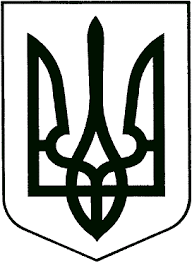 ВИКОНАВЧИЙ КОМІТЕТЗВЯГЕЛЬСЬКОЇ МІСЬКОЇ РАДИРІШЕННЯ                                                                                                                         №   Про внесення змін до фонду захисних споруд цивільного захисту Звягельської міської територіальної громадиКеруючись пунктом 3 статті 36 Закону України «Про місцеве самоврядування в Україні», відповідно до пункту 16 частини другої статті 17 Кодексу цивільного захисту, пунктів 11, 18, 19, 27 Порядку створення, утримання фонду захисних споруд цивільного захисту України та ведення його обліку, затвердженого постановою Кабінету Міністрів України від 10.03.2017            № 138 «Деякі питання використання захисних споруд цивільного захисту», враховуючи лист ТзОВ ««Оператор газотранспортної системи України» Бердичівське лінійне виробниче управління магістральних газопроводів ВІД 27.02.2024 № 7306ВИХ-24-301, виконавчий комітет міської радиВИРІШИВ: 1. Внести зміни до фонду захисних споруд цивільного захисту Звягельської міської територіальної громади, затвердженого рішенням виконавчого комітету міської ради від 26.07.2023 № 836 «Про затвердження фонду захисних споруд цивільного захисту Звягельської міської територіальної громади», а саме доповнити додаток 2 до рішення пунктом 37 наступного змісту: 3. Контроль за виконанням цього рішення покласти на керуючого справами виконавчого комітету міської ради Долю О.П. Міський голова                                                                               Микола БОРОВЕЦЬ№ЗакладАдресаТип споруди цивільного захистуБалансоутримувачПлощаМісткість37.Товариство з обмеженою відповідальністю  «Оператор газотранспортної системи України» Бердичівське лінійне виробниче управління магістральних газопроводів вул. Коростенська, 1 м. Звягель,Житомирська область11700Найпростіше укриттяТовариство з обмеженою відповідальністю  «Оператор газотранспортної системи України» Бердичівське лінійне виробниче управління магістральних газопроводів40,69м235